赴日技能实习项目说明                                                                     日期： 2017/6/29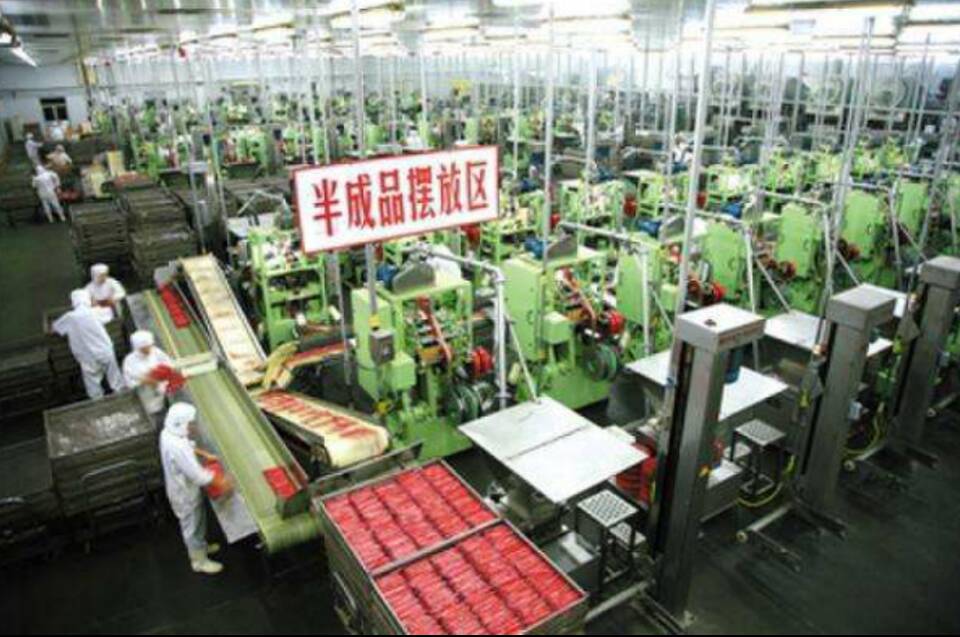 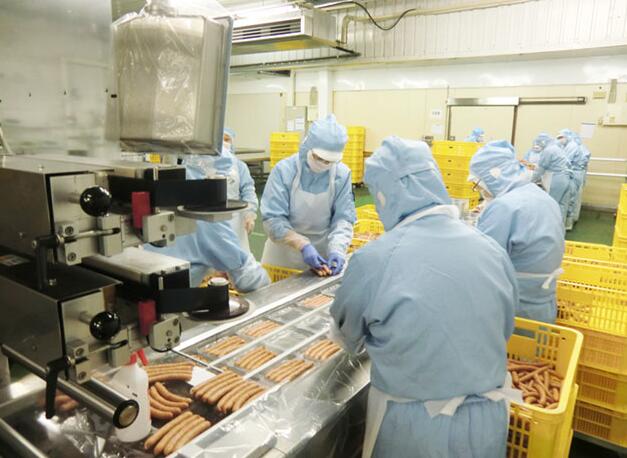 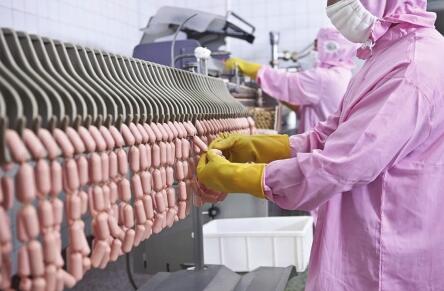 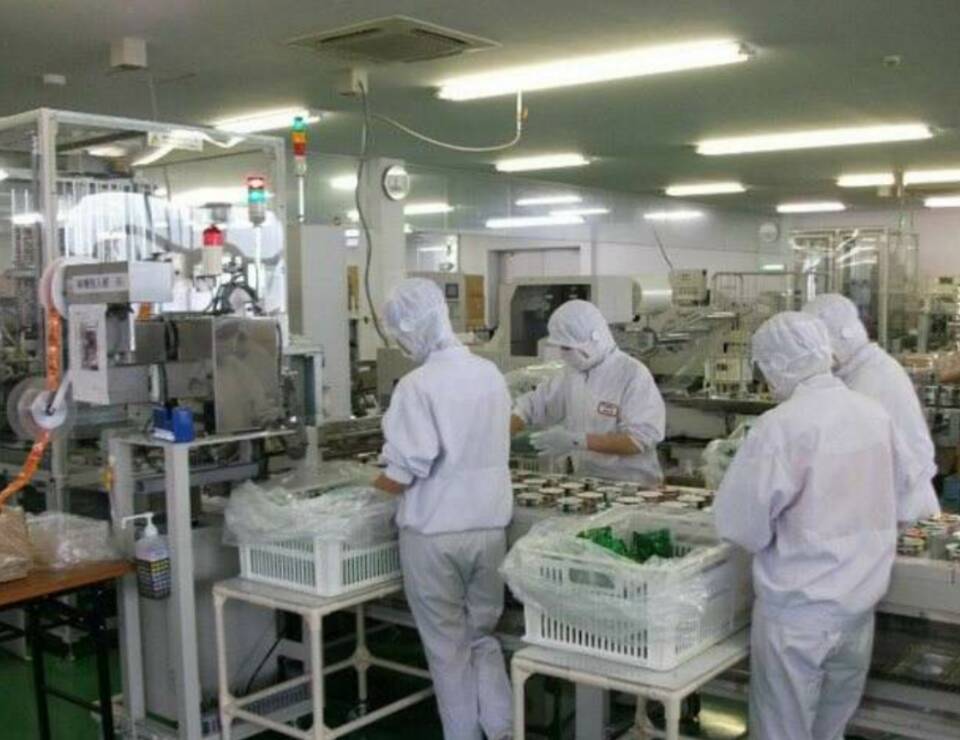 项目名称(火腿加工）(火腿加工）(火腿加工）(火腿加工）(火腿加工）条    件人数性别民族年龄范围婚姻状况条    件15女汉25周岁以内不限条    件要求：一、身高155cm左右、体重90-140斤左右思想品质优秀，无腰疼病史，无刺青、烟疤，无犯罪记录，无赴日及其他国家出国经历及拒签记录,不色盲、色弱，日语接受能力好，听从上级指示工作，态度端正，不怕吃苦耐劳为家庭生活条件而努力工作者即可。要求：一、身高155cm左右、体重90-140斤左右思想品质优秀，无腰疼病史，无刺青、烟疤，无犯罪记录，无赴日及其他国家出国经历及拒签记录,不色盲、色弱，日语接受能力好，听从上级指示工作，态度端正，不怕吃苦耐劳为家庭生活条件而努力工作者即可。要求：一、身高155cm左右、体重90-140斤左右思想品质优秀，无腰疼病史，无刺青、烟疤，无犯罪记录，无赴日及其他国家出国经历及拒签记录,不色盲、色弱，日语接受能力好，听从上级指示工作，态度端正，不怕吃苦耐劳为家庭生活条件而努力工作者即可。要求：一、身高155cm左右、体重90-140斤左右思想品质优秀，无腰疼病史，无刺青、烟疤，无犯罪记录，无赴日及其他国家出国经历及拒签记录,不色盲、色弱，日语接受能力好，听从上级指示工作，态度端正，不怕吃苦耐劳为家庭生活条件而努力工作者即可。要求：一、身高155cm左右、体重90-140斤左右思想品质优秀，无腰疼病史，无刺青、烟疤，无犯罪记录，无赴日及其他国家出国经历及拒签记录,不色盲、色弱，日语接受能力好，听从上级指示工作，态度端正，不怕吃苦耐劳为家庭生活条件而努力工作者即可。面试时间及地点预定8月初 出境时间12月份预定8月初 出境时间12月份预定8月初 出境时间12月份预定8月初 出境时间12月份预定8月初 出境时间12月份工作待遇一、合同期限：三年 枥木县 二、工作时间：按日本法律规定，超出法定时间为加班。三、工资待遇：第一个月为讲习期，第二个月以后为技能实习期，按照日本当地工资标准执行。四、枥木县地区小时工资为775日元.一、合同期限：三年 枥木县 二、工作时间：按日本法律规定，超出法定时间为加班。三、工资待遇：第一个月为讲习期，第二个月以后为技能实习期，按照日本当地工资标准执行。四、枥木县地区小时工资为775日元.一、合同期限：三年 枥木县 二、工作时间：按日本法律规定，超出法定时间为加班。三、工资待遇：第一个月为讲习期，第二个月以后为技能实习期，按照日本当地工资标准执行。四、枥木县地区小时工资为775日元.一、合同期限：三年 枥木县 二、工作时间：按日本法律规定，超出法定时间为加班。三、工资待遇：第一个月为讲习期，第二个月以后为技能实习期，按照日本当地工资标准执行。四、枥木县地区小时工资为775日元.一、合同期限：三年 枥木县 二、工作时间：按日本法律规定，超出法定时间为加班。三、工资待遇：第一个月为讲习期，第二个月以后为技能实习期，按照日本当地工资标准执行。四、枥木县地区小时工资为775日元.费    用面试保证金3000元人民币 (合格者日后可转为服务费)一、总服务费：37500元人民币（① + ② + ③ ；）   ①.日方面试合格者，须先期交纳20000元人民币的履约保证金 （日后转为服务费）。②.培训费3500元人民币(含资料费、考试费、企业委托费等，成绩优秀者有奖励)③.在留资格批下后，缴纳剩余费用 11000元人民币二、其他费用：1.培训期间的公摊费用共计500元，包括水、电、暖、煤气、教材、校服等。学校有食堂。2.被褥等培训期间的物品押金500元，培训结束后退还本人。面试保证金3000元人民币 (合格者日后可转为服务费)一、总服务费：37500元人民币（① + ② + ③ ；）   ①.日方面试合格者，须先期交纳20000元人民币的履约保证金 （日后转为服务费）。②.培训费3500元人民币(含资料费、考试费、企业委托费等，成绩优秀者有奖励)③.在留资格批下后，缴纳剩余费用 11000元人民币二、其他费用：1.培训期间的公摊费用共计500元，包括水、电、暖、煤气、教材、校服等。学校有食堂。2.被褥等培训期间的物品押金500元，培训结束后退还本人。面试保证金3000元人民币 (合格者日后可转为服务费)一、总服务费：37500元人民币（① + ② + ③ ；）   ①.日方面试合格者，须先期交纳20000元人民币的履约保证金 （日后转为服务费）。②.培训费3500元人民币(含资料费、考试费、企业委托费等，成绩优秀者有奖励)③.在留资格批下后，缴纳剩余费用 11000元人民币二、其他费用：1.培训期间的公摊费用共计500元，包括水、电、暖、煤气、教材、校服等。学校有食堂。2.被褥等培训期间的物品押金500元，培训结束后退还本人。面试保证金3000元人民币 (合格者日后可转为服务费)一、总服务费：37500元人民币（① + ② + ③ ；）   ①.日方面试合格者，须先期交纳20000元人民币的履约保证金 （日后转为服务费）。②.培训费3500元人民币(含资料费、考试费、企业委托费等，成绩优秀者有奖励)③.在留资格批下后，缴纳剩余费用 11000元人民币二、其他费用：1.培训期间的公摊费用共计500元，包括水、电、暖、煤气、教材、校服等。学校有食堂。2.被褥等培训期间的物品押金500元，培训结束后退还本人。面试保证金3000元人民币 (合格者日后可转为服务费)一、总服务费：37500元人民币（① + ② + ③ ；）   ①.日方面试合格者，须先期交纳20000元人民币的履约保证金 （日后转为服务费）。②.培训费3500元人民币(含资料费、考试费、企业委托费等，成绩优秀者有奖励)③.在留资格批下后，缴纳剩余费用 11000元人民币二、其他费用：1.培训期间的公摊费用共计500元，包括水、电、暖、煤气、教材、校服等。学校有食堂。2.被褥等培训期间的物品押金500元，培训结束后退还本人。归国担保一、担保书：两位担保人；一、担保书：两位担保人；一、担保书：两位担保人；一、担保书：两位担保人；一、担保书：两位担保人；其    他一、报名人员带户口簿、本人身份证、毕业证书、护照原件（如有）、视力、血型、肝功（含乙肝五项）、腰部检查、心电图等常规检查证明及近期五寸个人正面直立全身照（冬天请勿穿面包服等厚重外衣；请勿拍摄艺术照片）一张，按要求切记如实填写履历书，以电子邮件或邮寄、传真等方式递交我公司转由日方初选。初选合格人员录取后提供身份证、户口本、户籍证明、毕业证、二寸彩色白底照片8张（请勿与护照上的照片同版）。一、报名人员带户口簿、本人身份证、毕业证书、护照原件（如有）、视力、血型、肝功（含乙肝五项）、腰部检查、心电图等常规检查证明及近期五寸个人正面直立全身照（冬天请勿穿面包服等厚重外衣；请勿拍摄艺术照片）一张，按要求切记如实填写履历书，以电子邮件或邮寄、传真等方式递交我公司转由日方初选。初选合格人员录取后提供身份证、户口本、户籍证明、毕业证、二寸彩色白底照片8张（请勿与护照上的照片同版）。一、报名人员带户口簿、本人身份证、毕业证书、护照原件（如有）、视力、血型、肝功（含乙肝五项）、腰部检查、心电图等常规检查证明及近期五寸个人正面直立全身照（冬天请勿穿面包服等厚重外衣；请勿拍摄艺术照片）一张，按要求切记如实填写履历书，以电子邮件或邮寄、传真等方式递交我公司转由日方初选。初选合格人员录取后提供身份证、户口本、户籍证明、毕业证、二寸彩色白底照片8张（请勿与护照上的照片同版）。一、报名人员带户口簿、本人身份证、毕业证书、护照原件（如有）、视力、血型、肝功（含乙肝五项）、腰部检查、心电图等常规检查证明及近期五寸个人正面直立全身照（冬天请勿穿面包服等厚重外衣；请勿拍摄艺术照片）一张，按要求切记如实填写履历书，以电子邮件或邮寄、传真等方式递交我公司转由日方初选。初选合格人员录取后提供身份证、户口本、户籍证明、毕业证、二寸彩色白底照片8张（请勿与护照上的照片同版）。一、报名人员带户口簿、本人身份证、毕业证书、护照原件（如有）、视力、血型、肝功（含乙肝五项）、腰部检查、心电图等常规检查证明及近期五寸个人正面直立全身照（冬天请勿穿面包服等厚重外衣；请勿拍摄艺术照片）一张，按要求切记如实填写履历书，以电子邮件或邮寄、传真等方式递交我公司转由日方初选。初选合格人员录取后提供身份证、户口本、户籍证明、毕业证、二寸彩色白底照片8张（请勿与护照上的照片同版）。联系方式振兴出国劳务解经理15163936817李经理13022796255振兴出国劳务解经理15163936817李经理13022796255振兴出国劳务解经理15163936817李经理13022796255振兴出国劳务解经理15163936817李经理13022796255振兴出国劳务解经理15163936817李经理13022796255